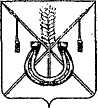 АДМИНИСТРАЦИЯ КОРЕНОВСКОГО ГОРОДСКОГО ПОСЕЛЕНИЯКОРЕНОВСКОГО РАЙОНАПОСТАНОВЛЕНИЕот 27.05.2024  		                                                  			  № 747г. КореновскО внесении изменения в постановление администрацииКореновского городского поселения Кореновского районаот 11 февраля 2015 года № 153 «Об утверждении составакомиссии по землепользованию и застройке Кореновскогогородского поселения Кореновского района»В связи с кадровыми изменениями в администрации Кореновского городского поселения Кореновского района, администрация Кореновского городского поселения Кореновского района п о с т а н о в л я е т:1 Внести в постановление администрации Кореновского городского поселения Кореновского района от 11 февраля 2015 года № 153 «Об утверждении состава комиссии по землепользованию и застройке Кореновского городского поселения Кореновского района» изменение:1.1. Приложение к постановлению изложить в новой редакции (прилагается).2. Признать утратившим силу постановление администрации Кореновского городского поселения Кореновского района от 7 мая                 2024 года № 593 «О внесении изменения в постановление администрации Кореновского городского поселения Кореновского района от 11 февраля                    2015 года № 153 «Об утверждении состава комиссии по землепользованию и застройке Кореновского городского поселения Кореновского района».3. Общему отделу администрации Кореновского городского поселения Кореновского района (Козыренко) обеспечить размещение настоящего постановления на официальном сайте администрации Кореновского городского поселения Кореновского района в информационно-телекоммуникационной сети «Интернет».4. Постановление вступает в силу со дня его подписания.Глава  Кореновского городского поселенияКореновского района                                                                           М.О. ШутылевСОСТАВкомиссии по землепользованию и застройке Кореновского городского поселения Кореновского района»Начальник отдела архитектуры и градостроительства администрации Кореновского городского поселения 				       А.И. БерезовскаяПРИЛОЖЕНИЕк постановлению администрацииКореновского городского поселенияКореновского районаот 27.03.2024 № 747«ПРИЛОЖЕНИЕУТВЕРЖДЕНпостановлением администрацииКореновского городского поселенияКореновского районаот 11.02.2015 № 153Чепурной Сергей Гавриловичзаместитель главы Кореновского городского поселения Кореновского района, председатель комиссии;Березовская Алла Ивановнаначальник отдела архитектуры и градостроительства администрации Кореновского городского поселения Кореновского района, заместитель председателя комиссии;Ивахник Алексей Юрьевичглавный специалист отдела архитектуры и градостроительства администрации Кореновского городского поселения Кореновского района, секретарь комиссии;Члены комиссии:Члены комиссии:Артюшенко Игорь Анатольевичглавный специалист отдела строительства администрации Кореновского городского поселения Кореновского района;Величко Сергей Валерьевичзаместитель председателя постоянной комиссии по вопросам правопорядка и законности Совета Кореновского городского поселения Кореновского района (по согласованию);Данилин Дмитрий Ивановичзаместитель генерального директора муниципального унитарного предприятия Кореновского городского поселения «Жилищно-коммунальное хозяйство» (по согласованию);ЕвглевскаяСветлана Кирилловнаинженер-проектировщик общества с ограниченной ответственностью «АТРИУМ» (по согласованию);Жабина Виктория Геннадьевнаначальник юридического отдела администрации Кореновского городского поселения Кореновского района;Зуб Алексей Николаевичглавный инженер филиала акционерного общества «Электросети Кубани» «Кореновскэлектросеть» (по согласованию);Кийко Елена Павловнаглавный специалист муниципального казенного учреждения Кореновского городского поселения Кореновского района «Административно-техническое управление» (по согласованию);Синицына Яна Сергеевнаначальник отдела имущественных и земельных отношений администрации Кореновского городского поселения Кореновского района;представитель департамента по архитектуре и градостроительству Краснодарского края (по согласованию).